Band of Brothers – NovemberTHURSDAY NIGHTS @ THE MOVIES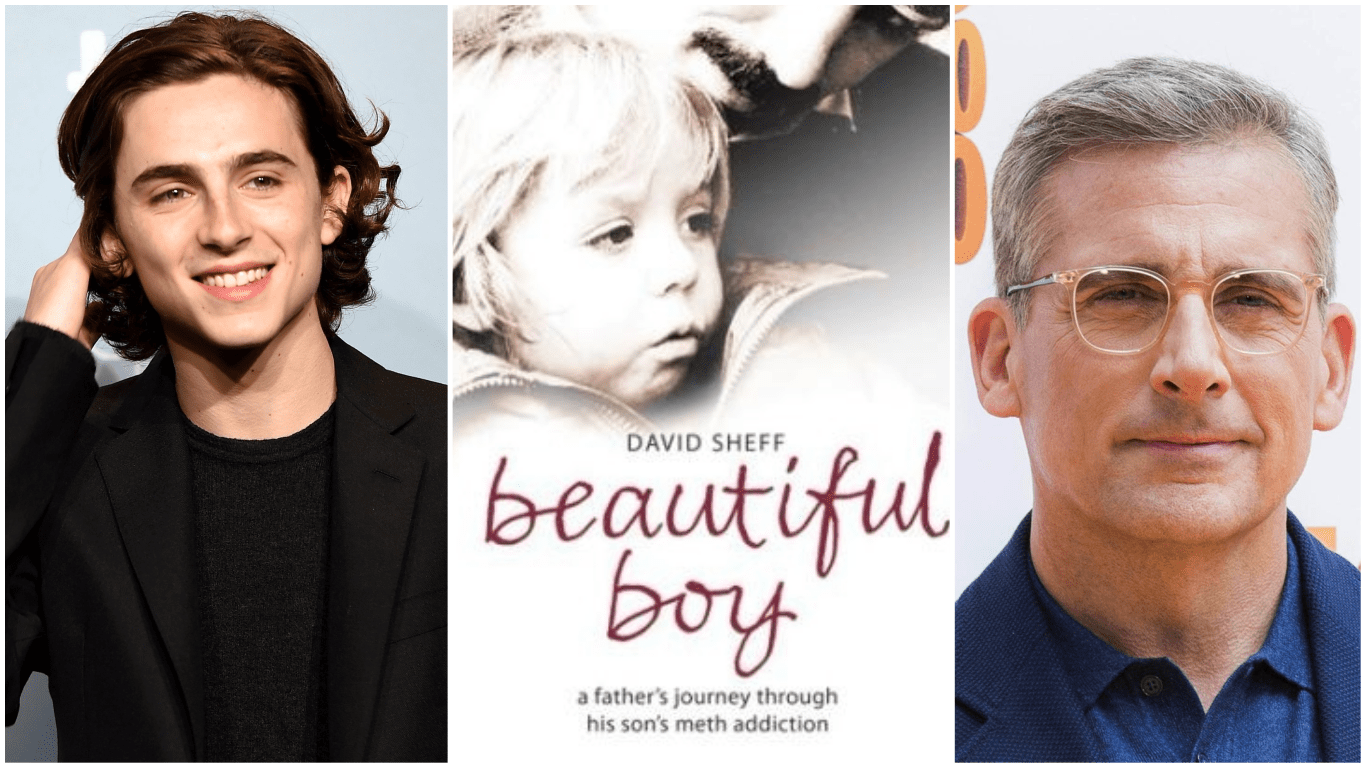 BEAUTIFUL BOY – A STORY OF ADDICTION & RECOVERYTHURSDAY, NOVEMBER 1 @ 5:30pm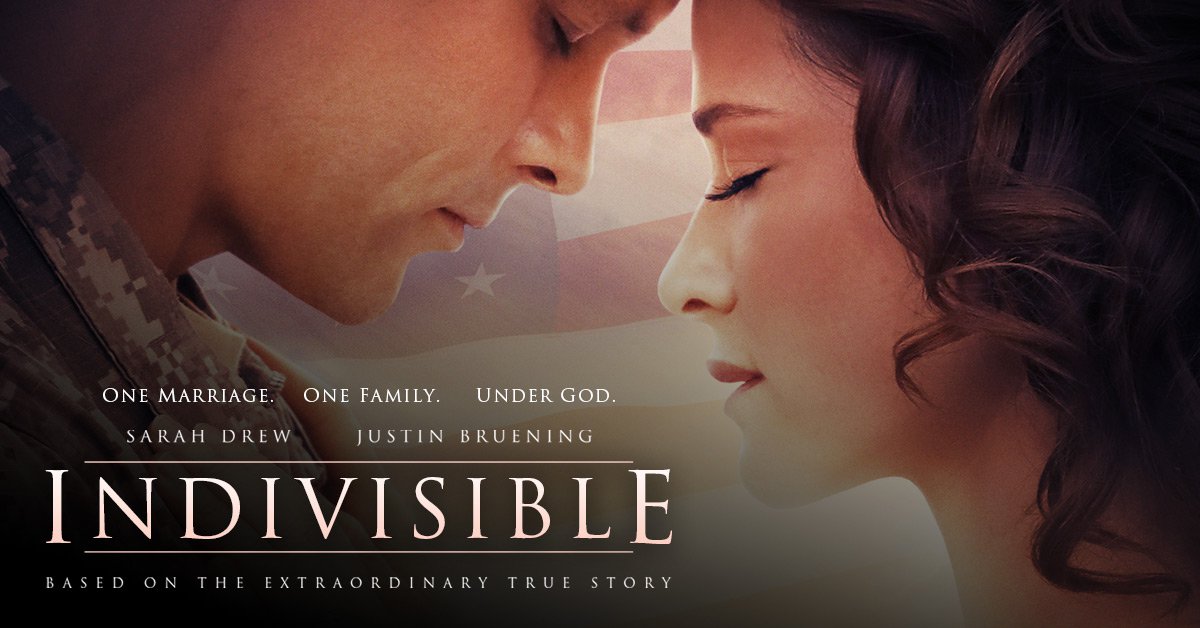 INDIVISIBLE – A STORY OF A CHAPLAIN IN THE MILITARYTHURSDAY, NOVEMBER 15 @ 5:30pm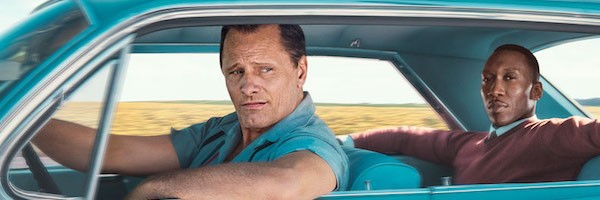 GREEN BOOK – A STORY OF UNCOMMON FRIENDSHIPTHURSDAY, NOVEMBER 29 @ 5:30pm